Swim Lessons Registration Form(One Form Per Participant and One Form Per Session) Participant’s Information (Use a separate form for each participant)Participant’s Name: Circle level and session/time of classes below. *Note that the times starred are the times available for Goldfish, Water Bug and Ray levels. Fees Residents: $65 *Important Note: First session/ 5 pm class will only have 7 lessons due to June 13th swim meet. Cost for 5 pm classes (first session only) will be $57. Non-Residents: $75*Important Note: First session/ 5 pm class will only have 7 lessons due to June 13th swim meet. Cost for 5 pm classes (first session only) will be $66. Method of Payment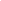 Cash   $ 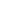 Check # Payable to Sun Prairie High School *Payment will be accepted at time of registration or on the first day of classes*Swim Lessons Registration Form(One Form Per Participant) 	*Don’t need new information sheet for each sessionParticipant’s Information (Use a separate form for each participant)Participant’s Name:  							Birthdate: Age: 		Female     Male 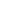 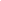 Does the participant require any accommodations for this activity? Yes   No  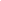 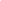   If “Yes” please explain: Primary Contact Parent/Guardian Name: Birthdate:   			Email: Home Phone:   					Emergency Phone: Address:   							City/State/Zip: Secondary ContactParent/Guardian Name: 				 		Emergency Phone: Payment, Cancellations and TransfersCancellations -If a participant withdraws prior to the end of the second class of the session start date, a 50% refund will be issued. -No refunds will be distributed beyond the second class of any classes session start date. TransfersTransfers may be available if space allows, but not guaranteed. Transfers are not available after the second day of classes. Missed Classes If you miss a class, we cannot issue refunds or credits or schedule make- up sessions. Late Arrivals As a courtesy to all participants, students who arrive later than 15 minutes after class starts will be unable to join the class.Photo Release Photo Release: I hereby consent to and authorize the use and reproduction by the Sun Prairie Area School District of any photographs which you have this day taken of me or my child.I understand and accept the above policies.Parent/Guardian Signature  							        Date Office Use OnlyRecorded by  				  Date Time Session Dates9:30-10:15*Session One: 06/11- 06/21 (M-Th) 1:00-1:45Session Two: 06/25- 06/28, 07/02- 07/03, 07/09- 07/10 (M-Th)5:00-5:45* Session Three: 07/16- 07/26 (M-Th) Level GoldfishWater Bug RaysTadpolesPolliwogGuppyMinnowFishFlying Fish Shark